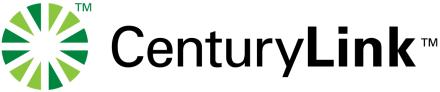 EASE ASR VFO User’s GuideDocument InformationVersion NoticeChange Log Document LocationYou can obtain the latest version of this document at http://www.centurylink.com/wholesale/systems/ossconsolid.htmlRecords Retention PolicyASRs that have been submitted to CenturyLink and processed will be retained in the database for a period of 2 years. CenturyLink will perform a purge of these records twice annually in January and July. The purge date will be based on the date of the last activity transmitted on the ASR. For example, if the date the C/NR form for completion or cancellation of the ASR is November 2015, the deletion of this record would occur in January 2018 and once purged will no longer be accessible to you.Requests that have been created but not submitted to CenturyLink will not be purged from the database regardless of the date created. However, unsubmitted ASRs that have not been modified for more than 2 years whose "Last Edited User" is no longer a valid user in the system may be purged at CenturyLink's discretion.IntroductionThis User guide provides the user with instruction to create, modify, cancel, and submit Access Service Requests (ASRs).   This guide is meant for a generic order representation only.  The ASOG and custom business rules should be referenced for specific guidelines in the population of fields for specific order submission.  Browser GuidelinesYour browser may ask whether you want passwords and information you type to be saved for future use. If you see a message asking you to save your password or other information, do not do so. Saving your password may create security problems. Saving other information may not work as intended within the system.Navigating EASETo navigate in EASE, use the top row of buttons and the system tabs:EASE VFO StandardsFollowing are standard guidelines to follow when working in EASE VFOUPPERCASE must be used when creating orders.  Failure to use UPPERCASE may cause issues with an order not routing properly, or not routing at all.A user can edit all fields unless they are dimmed. Fields that are automatically filled in cannot be edited.Avoid copying/pasting text from other applications (Word, Excel, PDF, and so on) into fields. Doing so may introduce "garbage characters" (carriage returns, tabs, line feeds, unsupported non-ASCII characters, and so on) that cannot be interpreted or translated properly when the data is transferred. Once a situation like this occurs, the only workaround is to perform a copy-to-new function and fix the offending field prior to requesting a validation, which forces the user to submit the ASR under a different PON. The workaround is cumbersome, and data could be unrecoverable if the situation occurs on a SUP. EASE VFO System Requirements Browser: VFO will support Internet Explorer version 10 and Google Chrome and will be backward compatible with IE8 and IE9.  Earlier versions of Internet Explorer will cease to be supported.Whom to Call and When If you need an account created or changes to your CCNA permissions or personal information (name, email address, etc.), contact your EASE system administrator at Helpdesk.EASE@CenturyLink.com.For ASR Ordering Systems Information, go to  http://ease.centurylink.com/.Requirement updates and additional questions and answers can be found at the CenturyLink ASR Ordering Systems web site at http://ease.centurylink.com/.For all other problems, call the Wholesale Systems Help Desk:1-888-796-9102, option 2Monday-Friday 6:00 a.m. to 7:00 p.m. (Mountain Time) Saturday 7:00 a.m. to 2:00 p.m. (Mountain Time)OverviewEASE VFO OverviewVirtual Front Office (VFO) is the Web-based EASE application that provides a gateway for external CenturyLink Wholesale customers to submit Access Service Requests (ASRs) to CenturyLink.  Internal CenturyLink employees also have access to VFO for order submission and tracking. VFO provides easy access to all of the industry standard ASR forms and allows the user to initiate, submit, and track Access Service Requests (ASRs).Orders submitted to CenturyLink can be tracked in VFO. ASRs can be submitted to CenturyLink: Directly via online access to VFOBatch—submitted via customer scheduled feeds throughout the day and tracked in VFOBy UOM (Universal Ordering Module)By paper—all paper orders received by CenturyLink are entered into VFOPassword RulesCustomer users can change their own passwords using the following rules:Passwords chosen must:Be at least 8 characters in length but not more than 16 characters Contain at least one character from any three of the following four categoriesUppercase alphabets (A-Z)Lowercase alphabets (a-z)Numbers (0-9)Special characters (~ ` ! @ # $ % ^ & * ( ) - _ = + { } [ ] \ | ; : ‘ “ , . < > / ?) Passwords chosen must not:Contain a spaceBe “password” itselfBe the same as the login user nameBe the same as the old password that is being changedEASE AccessEASE is accessed via the following URL:  http://ease.centurylink.comThe home page of EASE will present with several tabs:  VFO, Guide, Schedules, Contacts, as well as access to the Address Validation Utility Tool.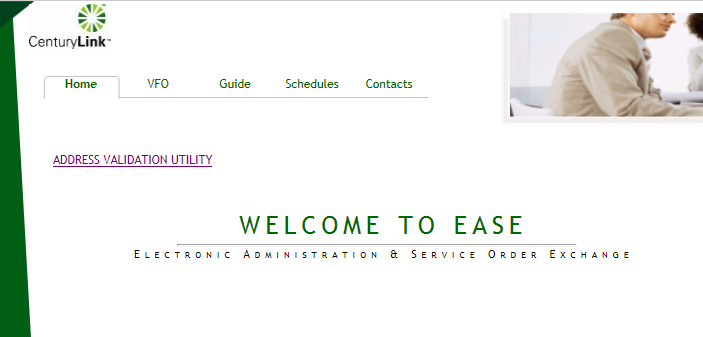 The VFO > ASR Tab provides access to the Virtual Front Office (Access Service Request) and the Reference Table Maintenance (Access Service Request).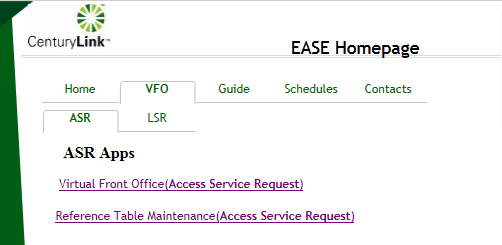 The Guide > ASR Tab provides access to several helpful links as shown below.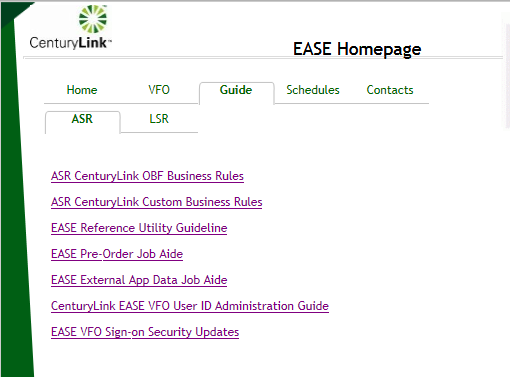 The Schedules Tab provides a list of Release Schedules.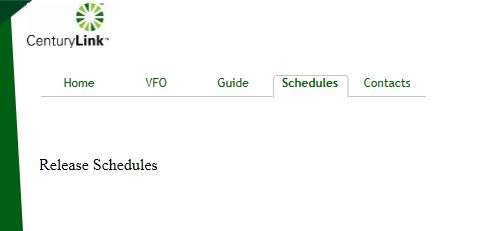 Contact Tab provides the phone number to the EASE Help Desk as well as the email address(es).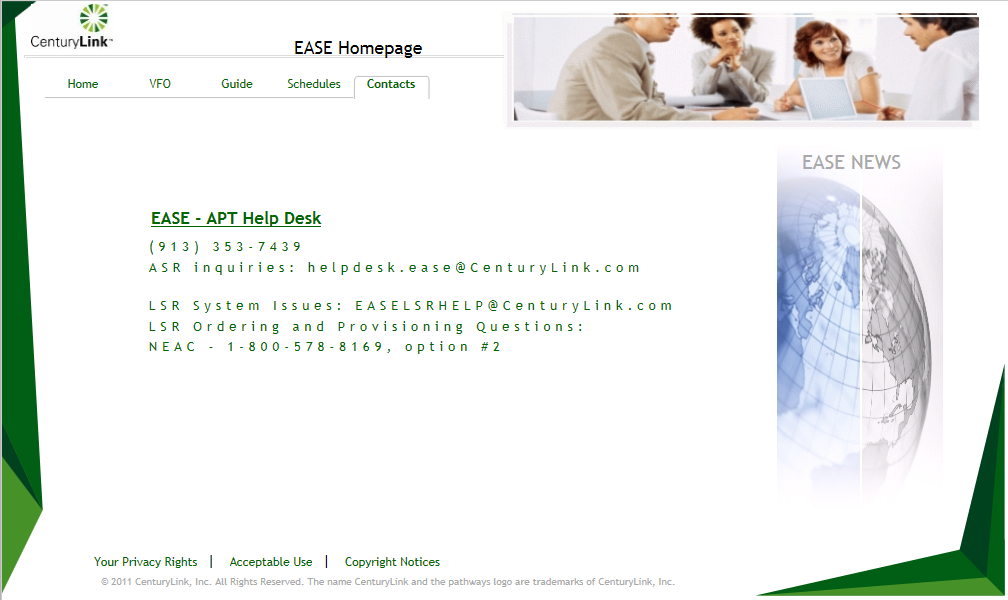 LoginEASE VFO users must log in with established credentials  Enter:  Username and Password Module: AccessClick the Login button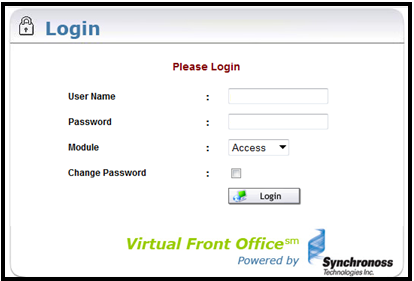 Upon successful login the user will be presented with the EASE Homepage.  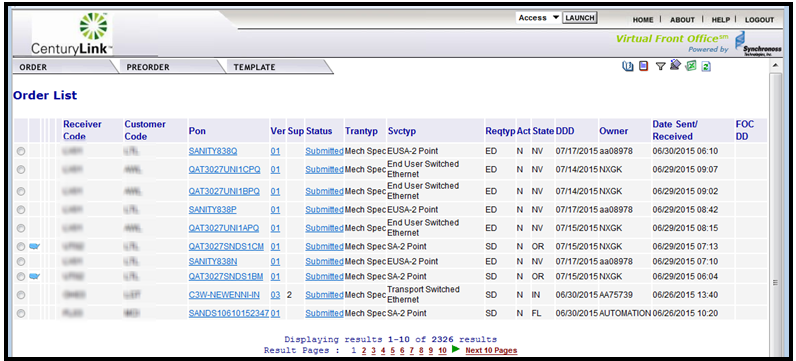 EASE Home Page ICONsThe upper right hand corner of the VFO Home Page has 6 action icons to select.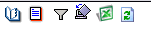 EASE Home Page TabsThe top menu bar offers three options:  Order, PreOrder, and Template.  Each of these tabs contain drop down menus.  The user can return to this screen at any time by clicking the Home link in the top right of the screen.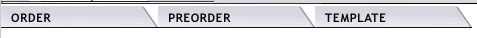 Order Status ListThere is a Status column in EASE VFO that shows the user current status of orders in the Order List. These statuses also show when viewing the history of an order.   Appendix 1 – Order Status List provides a definition, action, and user action for each status.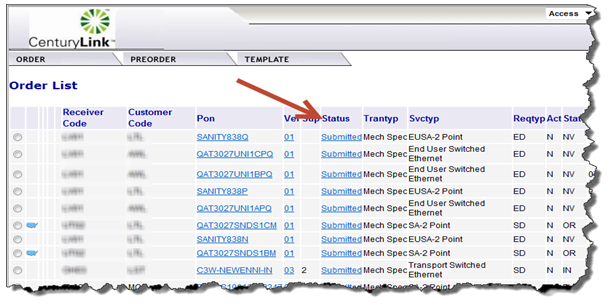 Order Status ICONsStatus ICONs may display to the left of the Receiver Code column on the Order List. These status ICONs are designed to assist with identifying the current status of orders in the Order List.  Below is a list of all available status ICONs that may display on the Order List in EASE VFO.Order TabASR Order EntryEASE VFO contains all of the industry standard forms and fields that are required to enter an Access Service Request (). This document only includes the fields that are necessary for new installations of most order types; however, keep in mind that more or less fields may be required depending on what type of order being entered. There is help text available for each field in an order in EASE VFO. The help text may assist the user with correcting errors or choosing valid field values. The help text for each field displays at the bottom of the screen after clicking into the field.Note: All orders entered in EASE VFO must be in all capital letters. Set Caps Lock button on the keyboard before entering an order.The user will select New from the Order Tab.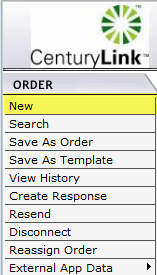 Once New has been selected, the Order Initiation window displays and the user will enter basic ordering criteria.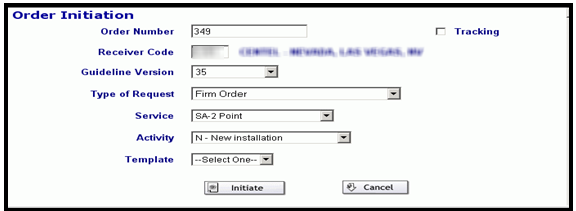 Order Number – Purchase Order Number (PON). The PON can be up to sixteen alpha, numeric, or alpha-numeric characters. A user can only use a PON once. EASE VFO automatically populates the Order Number field with the next available number, but a user can override the number that EASE VFO assigns.     Tracking – the Tracking button is used to indicate that the order is for tracking purposes only. Receiver Code – the ICSC of the region of the order—for example, MG04 or LV01. If the order is meet-point with two or more Local Exchange Carriers (LEC), the Receiver Code field must be the ICSC code of the LEC that is in control of the order. Once the user begins typing in this field, a list of codes appears in a drop-down list and the user must click the ICSC wanted. Guideline Version – the version of the industry standard guideline that applies to the order. This field prepopulates once the Receiver Code is added.Type of Request – Firm Order is the default value and is the only valid value for this field. Service – the types of services are available in the Service field drop-down menu—for example, EUSA-2 Point or SA-2 Point. Activity – the order activities are available in the Activity field drop-down menu—for example, New, Change, or Disconnect. Template – previously created templates are in the Template field drop-down menu. User can choose to apply a template to an order if one is available.Initiate – initiates the order.Cancel – discontinues the order entry process.Upon initiating the order, the user will be navigated to the order.  All information populated on the Order Initiation Page will populate onto the order.  The default form is the ASR form as shown below.  The red outline will indicate what form the user is creating.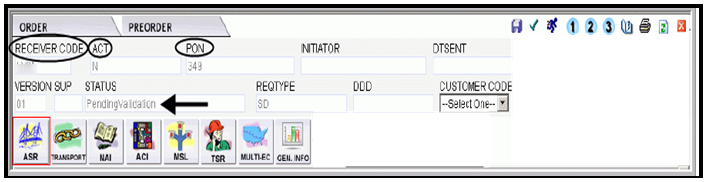 Using the scroll bar to move down in the order, type in the eleven alpha-numeric Access Customer Terminal Location in the ACTL field.   This field is not mandatory for all order types.Transport Form EntryOnce the ASR Form has been populated, select the Transport Form from the ordering options.  Note: If the user is creating an EUSA 2-Point order that contains two addresses, the Transport form is not visible and would choose the EUSA form instead.  Note: the ICONs will vary depending on the service selected.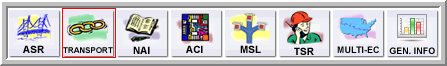 Use the following matrix to determine the next step: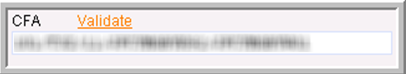 Click the Validate button to the right of the CFA field to check the CFA for validity and channel vacancy.Use the following matrix to determine the next step:Type a valid value in the SECLOC field—for example, E or an eleven-character CLLI code.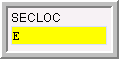 Use the following matrix to determine the next step: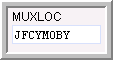 Scroll down to the Service Address Information section, type the end user name in the EUNAME field.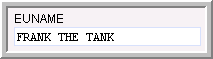 In the Address Detail section, populate the address using the appropriate fields.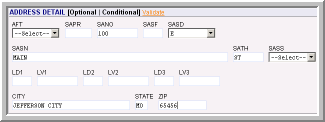 Click the Validate button to the right of the Address Detail section header to check CenturyLink addresses for validity.Use the following matrix to determine the next step:Scroll down and choose a jack status from the JS field—for example, D, E, F, or N.  After choosing the jack status value from the JS field, it is important not to scroll to move to the next field. If you scroll before clicking somewhere else on the Transport form, the JS field value changes.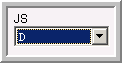 Type the name of the local contact name for access in the LCON field.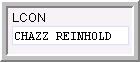 Populate the ACTEL field with the phone number of the local contact.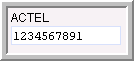 D / N Related OrdersD/N (Disconnect / New) related orders require that the RPON fields of both orders are populated with the related PON. Order ValidationOnce the required forms and fields have been completed, the order must be validated prior to being submitted.  There are three ways to perform order validation.Click the Validation ICON  in the upper right hand corner of the screen while in an order.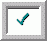 Select Validate from the Action sub-menu of the Order tab menu while in an order.  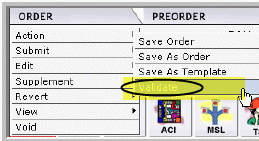 Selecting Validate and Submit from the Order tab menu while in an order.Selecting Validate and Submit instigates order validation and submits the order to CenturyLink if there are no validation errors.  Error Code ListAfter an order is validated, if there are errors, an Error Code List box will display.  The status of the order changes to “Errored” if the order is validated and there are errors.  The user needs to correct the items shown in the Error Code List before the order can be successfully submitted.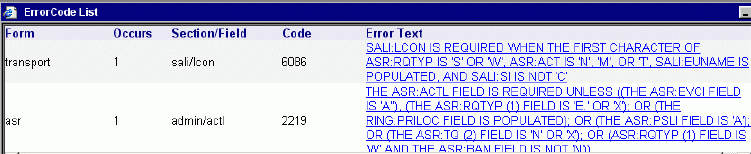 These are the Error Code List columns:Form – On which ASR form the error occurOccurs – How many occurrences of the errorSection/Field – In which section and field the error occursCode – Internal code connected to the errorError Text – Description of the error – Errored fields are highlighted in red.Click the blue underlined Error Text to be taken to the location of the error within the order.   The field will be highlighted in red and the user can make the correction and move on to the next error for correction.   The user can validate at any time during this process to check progress.  It is recommended a user validate after each error correction as correcting one error may eliminate other errors, or may generate new errors.Occasionally, clicking the blue underlined error text does not take the user to the error.  If this happens, the user will be presented with a Manual Error Search Box.  Click OK to close the box.  The user must manually look for the error.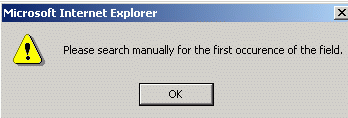 A user may view the Error Code List by selecting View Error List from the View sub-menu on the Order Tab.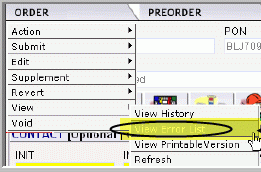 Help text is available for each field once in an order in EASE VFO. The help text may assist with correcting errors or choosing valid field values. The help text for each field displays at the bottom of the screen after clicking in the field.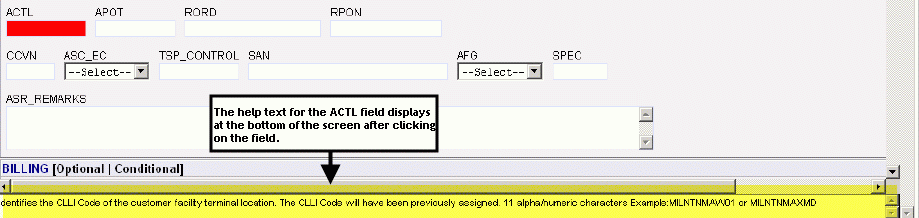 Order SubmissionOnce order validation is performed and the order is error free, the Status field will change to Validated and the order is ready to be submitted.  There are two ways to submit an order.Click the Submit ICON   in the top right hand corner of the order.  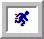 Select Validate and Submit from the Order Tab drop-down menu.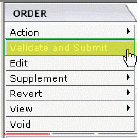 Upon successful submission, the Status field in the order will change to Sent, then will change to Submitted, then Accepted.  If a customer does not receive an “accept” or “error” status within their normal processing time, the customer may contact CenturyLink to determine if the order is stuck before resending.   Use the following matrix to determine the next step:Address DetailsCertain fields are required in the Address Details section for any order that contains an address. The minimum entries in the Address Details section are:  SANO = House NumberSASN = Street NameSTATE  ZIP CODEFor a complete list of the available fields in the Address Details section of an ASR, see Appendix 4 – Address Field and Definitions.Complex AddressesComplex address inquiries can be entered using the Location Designator fields. User must populate the minimum required address inquiry fields plus the location designators if applicable as follows.  LD1 – Enter description types—for example, UNIT, , , RM, FL, , BLDG, or LV1 – Enter the value associated with the description type—for example, 100, 1, or 36The LD description type can be placed in any Location Designator field, LD1, LD2, or LD3 and the associated value is placed in the corresponding LV1, LV2, or LV3 fields.  Data SearchA user can access the Order tab Search menu option to find different search criteria, view the history of an order including Clarifications, Jeopardies, Completions, etc., and search for and modify existing templates.  Note: A partial search can be performed by entering part of the search criteria followed by a %. This is considered a wildcard or partial search.With the Order List in view, select the Order Tab > Search option.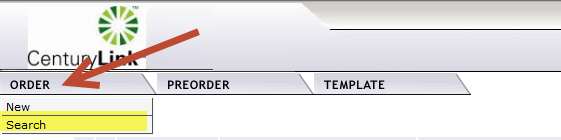 The Order Search Page appears with Purchase Order Number (PON) as the default search option.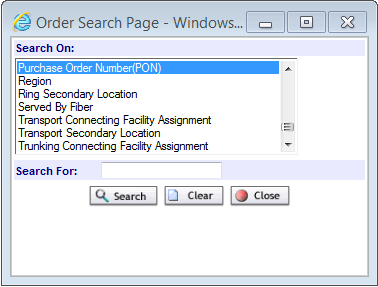 Select a search option; for example Purchase Order Number (PON), Region, ATCL, etc.  Type the exact information in the Search For field, then click the Search button.   The query will be initiated.  Use the following matrix to determine the next step:Order ReplicateA user can replicate an existing order to use for new order creation in EASE VFO. The order that a user replicates (copies) is for a one time use. If a user wants to create a shell order for use on a go forward basis, a user would create a template and not replicate an existing order.  Replication requires the user to change the existing PON.  There are two methods to replicate an order.From the Order tab when the Order List is in view, select an order from the Order List, then select the Save As Order menu option from the Order Tab to initiate the order replication function. 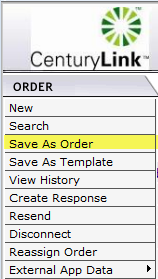 From the Order tab when in an existing order—when viewing an existing order, the Save As Order menu option can be selected from the Action sub-menu of the Order tab to initiate the order replication function.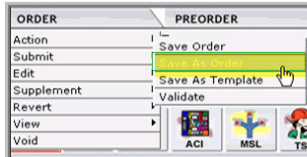 Use the following matrix to determine the next step:Once the user proceeds, the screen will populate with the Save As New Order page.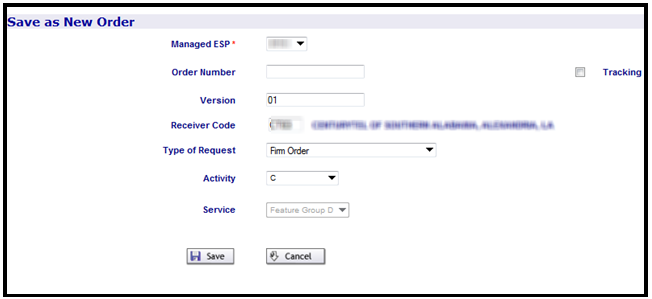 Use the following matrix to determine the next step:The user will enter the ICSC applicable for the new order in the Receiver Code field.  Note: The Receiver Code field is already populated with the ICSC of the order replicating;  however, it can be changed.Leave the Type of Request field populated with Firm Order.  Note: If the Type of Request field is populated with anything other than Firm Order, change it to Firm Order.Select the activity applicable to the order from the Activity field drop-down menu.  Note: The Activity field is already populated with the activity of the order replicating; however, it can be changedUse the following matrix to determine the next step:Enter all pertinent fields and submit the order to CenturyLink.Order SupplementsOnce an order is submitted and the status changes to Accepted (or Sent for meet-point orders where CenturyLink is not in control), the user must issue a supplement order to make changes or cancel. The user can make changes or cancel all the way up to the point at which the order changes to Completed status.  There are two ways to supplement an order:Select the 1, 2 or 3/4 ICON  in the top right of the order to initiate the supplement.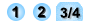 1 = Supplement Cancel2 = Supplement DDD Change (Due Date Change)3 / 4 = Supplement OthersSelect Cancel, DDD Change, or Others from the Order Tab Supplement sub-menu.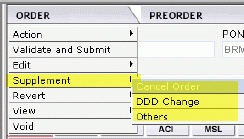 Use the following matrix to determine the next step:Ordering OptionsThere are two Order Tabs as follows:The Order Tab that displays when the default Order List screen is in view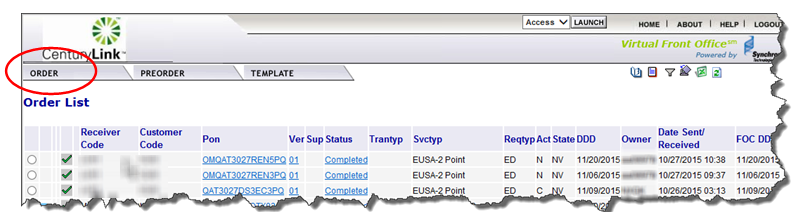 The Order Tab that displays when initiating a new order or viewing an existing order.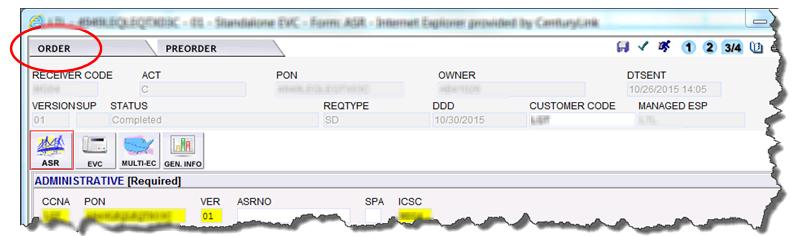 ResendIf the order gets stuck in Sent or Resent status and it is not a meet-point order where CenturyLink is not in control, the user can resend the order to try to get it to go to Accepted status.  If a customer does not receive an “accept” or “error” status within their normal processing time, the customer may contact CenturyLink to determine if the order is stuck before resending.    The order stays in Sent status initially on meet-point orders where CenturyLink is not in control, so do not resend the order in that scenario. There are two ways to resend an order (other than meet-point orders where CenturyLink is not in control) as follows:Resend from within an Order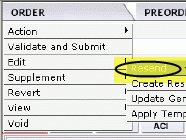 Resend from the Order Tab when an order is selected from the Order List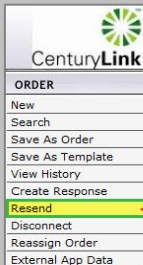 ViewA user can view a printable version of an order by selecting the View Printable Version from the View sub-menu of the Order tab menu while in an order.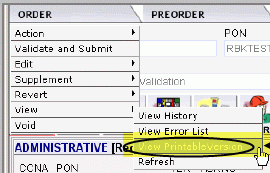 Save OrderThe Action menu option from the Order tab drop-down menu within an order contains a Save Order sub-menu option.  When working with an order, a user can save work any time by selecting Save Order from the Action menu option of the Order tab.  An order will be saved every time it is validated.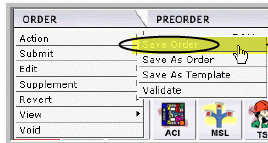 RevertThe Revert menu option from the Order tab has two sub-menu items as follows: Revert to Last Save - Reverts the order back to the last time it was saved or validated. Revert to Last Submitted - Reverts the order back to the last time it was submitted. 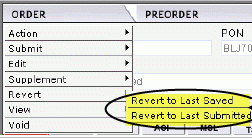 VoidThe Void menu option from the Order tab within an order allows the user to void an order that has not been submitted and accepted. Once an order has been submitted and accepted, the user will have to supplement the order to cancel if it is not needed.  If an order is voided, the PON associated with that order cannot be used again until the voided PONs are purged from the database.  There is not a timeframe established for purging voided orders at this time.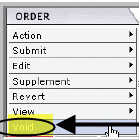 Order HistoryThere are several ways to view the history of an order in EASE VFO as follows:Click the History ICON  when an order is selected from the Order List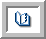 Clicking the History ICON while viewing an orderSelecting View History from History sub-menu of the Order tab while viewing an orderUse the following matrix to determine the next step:Use the following matrix to determine the next step:Use the following matrix to determine the next step:View Status from the Order ListLooking at the Order History screen is not the only way to view Clarifications, Confirmations, Jeopardies, DLRs, and Completions. When the PON is in view on the Order List, a user can click the Status column of that PON and view these items.PreOrder TabUsing preorder functionality ensures good data is present on the order before it is submitted to CenturyLink.  This eliminates multiple rejections and delays in customer orders.   There are two submenus under the PreOrder Tab in EASE VFO.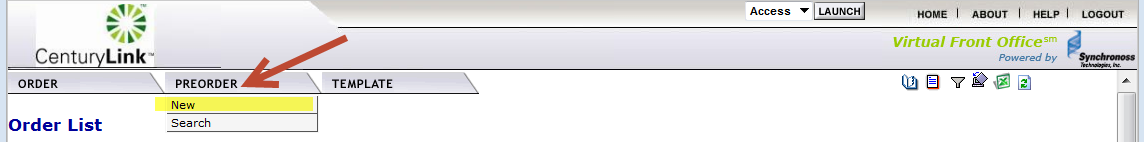 Selecting New from the PreOrder menu allows the user to initiate a new preorder.Selecting Search from the PreOrder menu allows user to search for an existing preorder.If a CenturyLink address preorder is not done by using the PreOrder tab menu, the user can perform an address preorder during order initiation.  Instructions on how to perform the CenturyLink address preorders while entering an order are in the EASE VFO Order Module.With the Order List in view, place the cursor over the PreOrder Tab and select New. The PreOrder Initiation screen appears.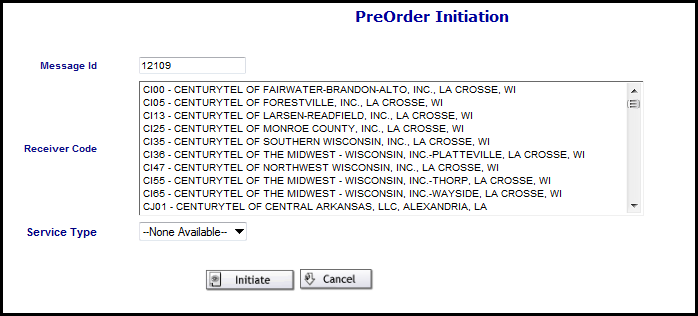 Message Id – tracks the preorder—it can be the Purchase Order Number (PON) or any other alpha, numeric, or alphanumeric combination up to twenty-five characters in length. ICSC – drop-down that contains the CenturyLink ICSC for the region where the address or CFA is located.Service Type – contains three values—CFA_INQUIRY, CLLI_SCAN_INQUIRY and LOCATION_INQUIRY.Initiate – initiates the preorder.  Cancel – discontinues the preorderType a tracking ID in the Message ID field.   This can be up to twenty-five alpha, numeric, or alphanumeric characters, and needs to be entered in all CAPS.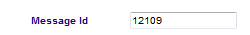 Choose the region of the CenturyLink address from the Receiver Code box. 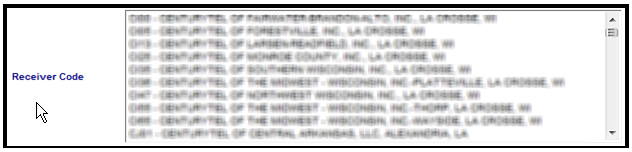 Select the Service Type field from the drop-down.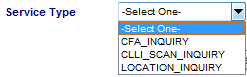 Click the Initiate button.  The screen appears with the Inquiry tab as the default.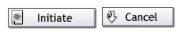 Use the following table to determine the next step.The query is initiated and the results display on the Results tab. The  fields shows whether or not the preorder was successful.   See Appendix 3 for a list of the IRM Responses for PreOrder on a CenturyLink Address and for CFA that the user may receive.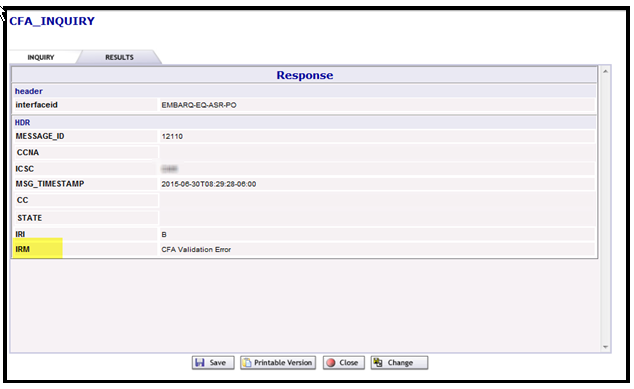 If the preorder is a success, the user can:Click the Save button to save the preorder.Click the Printable Version button to view and print the preorder.Click the Close button to exit.Note: The preorder record is not saved if user closes without saving first.If the preorder is not a success, the user can:Click the Change button to try the preorder again.Click the Save button to save the preorder.Click the Printable Version button to view and print the preorder.Click the Close button to exitOnce a CenturyLink address or CFA is validated via the Preorder tab and is determined to be valid, user can proceed to order initiation. While entering an order, preorder validation of a CenturyLink address or CFA can be initiated by clicking the Validate button next to the CFA field or the Address Detail section. When this happens, the Inquiry tab of the LOCATION_INQUIRY or CFA_INQUIRY screen is bypassed and user is taken directly to the Results tab. The  field of the Results tab is where user can identify whether or not the CenturyLink address or CFA is valid.Template TabA user can create a template in EASE VFO by selecting New from the Template tab drop-down menu. Information in templates should be basic so that additional orders of the same type can be created using the template.Initiating a TemplateOrder Templates can be initiated in three ways:Choosing Save As Template from the Order tab menu on the Order List screen.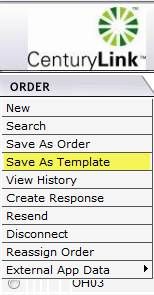 Choosing Save As Template from the Action sub-tab menu while viewing an order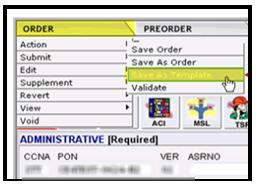 Choosing New from the Template tab menu on the Order List screen 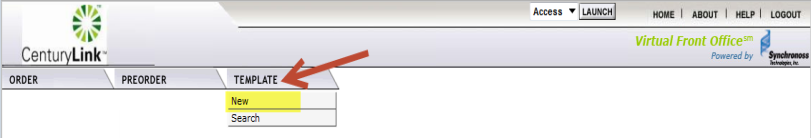 Creating a TemplateOnce the user has initiated a template, the Template Initiation page will appear.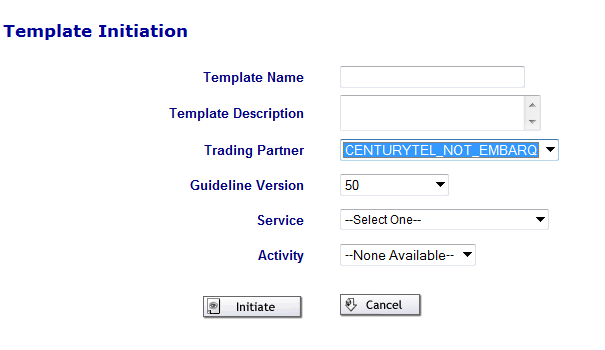 Type the template name in the Template Name field.Type a description of the template in the Description field—for example, SA-2 Point New.Choose a value from the Trading Partner field drop-down menu.  Result: The Guideline Version field pre-populates.Select the type of service for the template from the Service field drop-down menu.Select the type of order activity for the template from the Activity field drop-down menu.Click the Initiate button.  Result: The order template is created and the template fields are ready to be populated.Populate the fields and forms to be included in the order template.Once the fields and forms for the template are populated, click the initiate button.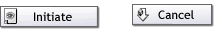 Modifying or Deleting a TemplateWith the Order List in view, the user will select Search from the Template Tab menu.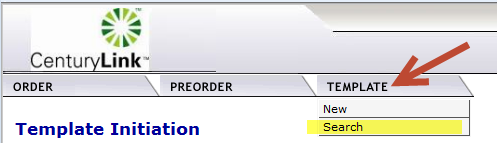 The Template List will appear.  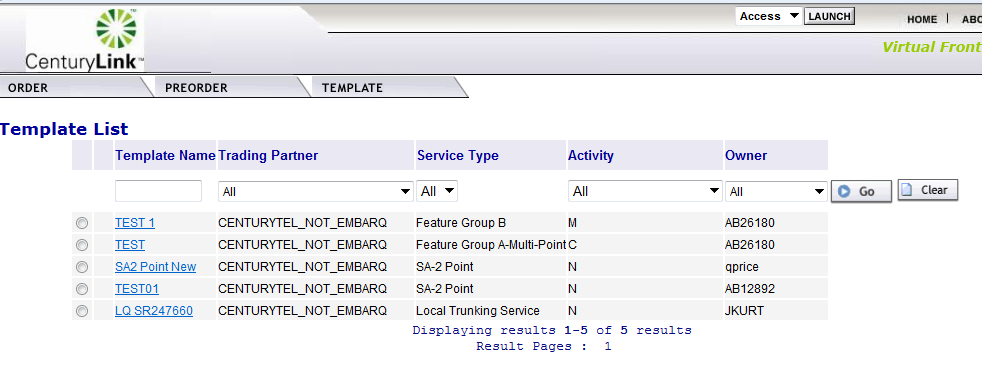 Use the following matrix to determine the next step:Select the template name from the Template list; make changes as needed.   The template changes will be saved after the user has clicked the Save icon.EASE HelpHelp text is available for each field once in an order in EASE VFO. The help text may assist the user with correcting errors or choosing valid field values. The help text for each field displays at the bottom of the screen after clicking into the field.Additional Resources The  ASR Order page URL: http://www.centurylink.com/wholesale/systems/ossconsolid.htmlEASE Training:  http://training.centurylink.com/easeAddress Validation Utility, Virtual Front Office, and Reference Table Maintenance: http://ease.centurylink.com/ The ASOG document is available from the  OBF Document Catalog at  ATIS.org. Contact InformationFor additional assistance with ASR Inquiries:Via Phone:  (913)353-7439Via Email:  Helpdesk.ease@CenturyLink.comAppendix 1 - Order List Status The Order List status matrix below provides definition and user action for each status on the Order List.  Appendix 2 - Order Types The Order Type matrix below provides the Service Type, CenturyLink product, Request/Order Type, EASE VFO Form, and Notes.Appendix 3 – PreOrder IRM ResponsesThe IRM Field Response matrix below provides definition for each IRM Field Response. The below matrix provides the definition for the IRM field response when doing a preorder on a CenturyLink address.The below matrix provides the definition for the IRM field response for CFA when doing a preorder on a CenturyLink address.Appendix 4 – Address Fields and DefinitionsThe below matrix provides the address fields and definitions for the Address Details section of an order.Appendix 5 – Sample ASR 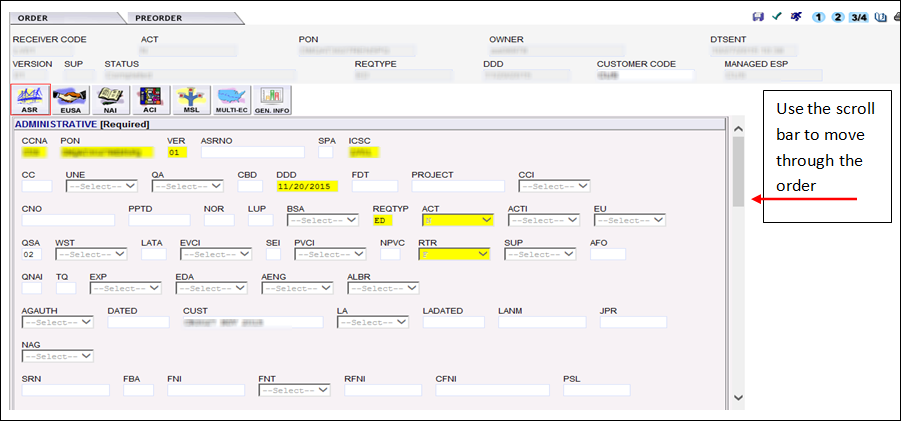 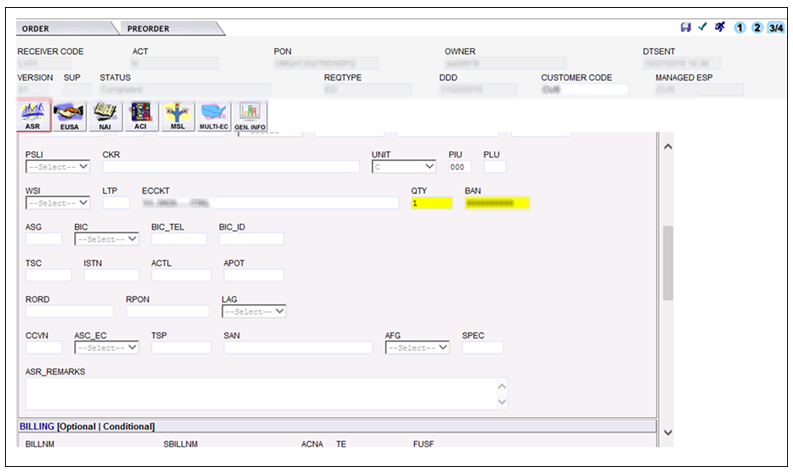 Appendix 5 – Sample ASR Continued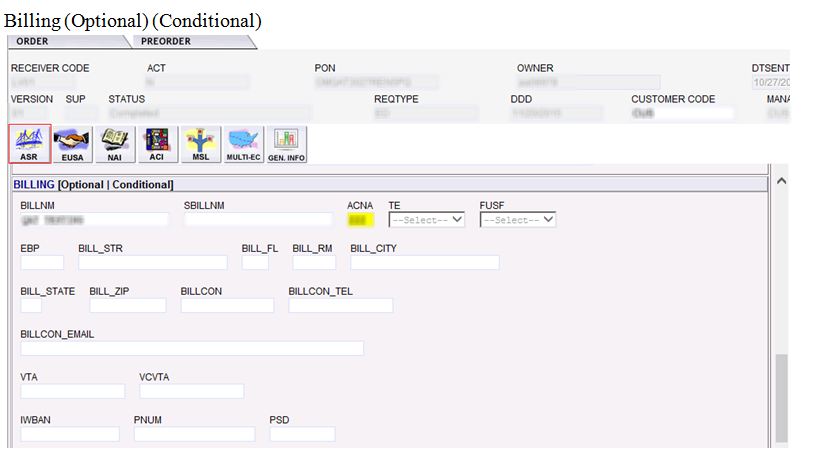 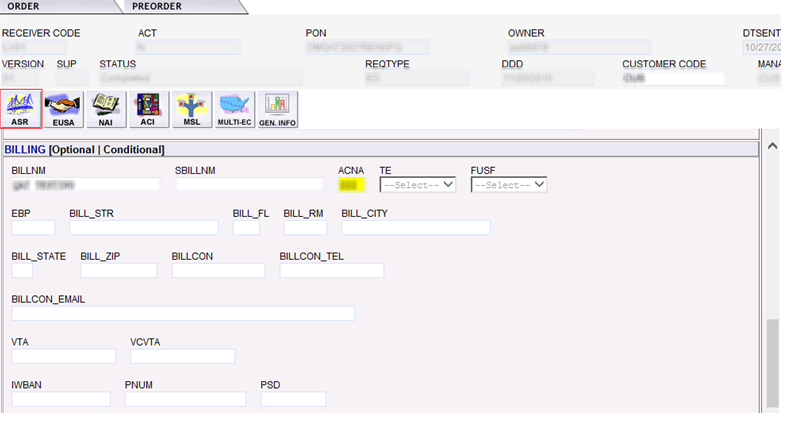 Contact (Optional) (Conditional)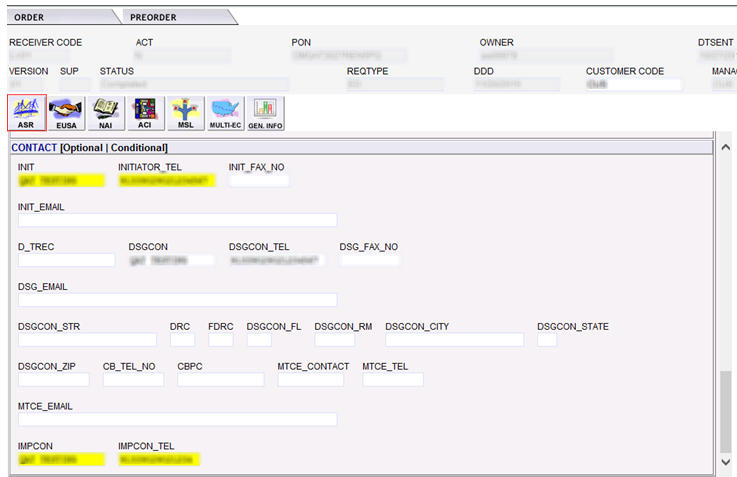 Document DateSoftware ReleaseDocument VersionFebruary 2016xx.01March 7, 20161.0January 6, 20172.0February 2, 20172.0Revision DateDocument Version & Software ReleaseDescriptionFebruary 2016.01New DocumentMarch 7, 20161.0FinalJanuary 6, 20172.0DraftFebruary 3, 20172.0FinalTo do this...Click this button / tab...Return to the Order List pageHomeOpen a pop-up window that lists login name of current user, current user’s full name, date and time the current version of the application was installed, VFO copyright informationAboutLogout of  VFO and return to the login pageLogoutAccess functionality to create or search for an orderOrderInitiate, search, and / or submit pre-order transactionsPreOrderAccess functionality to create or search for a templateTemplateAccess User Profiles and other security related information.  This tab will only be visible if you have sufficient permissionsAdministrationAccess VFO Online HelpHelpICON DEFINITION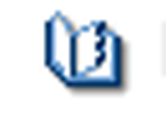 History – provides a detailed history of an order, including Errored, Confirmed, Clarification, Jeopardy, DLR/Design, Completed, etc.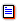 Create Response – allows user to create a manual response such as a Jeopardy or Clarification for a selected order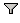 Filter – provides a way to filter orders from the order list.  Clicking this ICON prompts another screen to open and requires the user to filter the criteria.  Once filtered, user must clear the filter to return the order list to default view.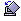 Return to Default Sort – allows user to return the order list to the default sort order 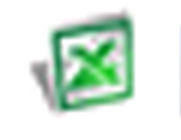 Export to Excel – exports an order selected from the Order List into an excel document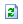 Refresh – Refreshes the Order List to show the latest order activities including new orders and updates to existing orders.  This is NOT used to clear a filter or a sort, but only to update the Order ListTab Function OrderNew – Initiate a new orderSearch – Search existing ordersSave as Order – Replicate an existing orderSave as Template – Create a template from an existing orderView History – View the history of an existing orderCreate Response  - Create a manual response for a selected orderResend – Resend a selected orderDisconnect – Select an existing, completed order to create a disconnect order for installed servicesReassign Order – Reassign an order to someone else External App Data > NcNciInquiry – Search for valid NCNCI combinationsExternal App Data > BAN InquiryPreOrderNew – Perform the following:Preorder on CenturyLink addresses Preorder on CFAsSearch – Search for a preorder that was previously savedTemplateNew – Create an order templateSearch – Search for an existing order templateStatus ICONDefinition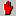 Cancelled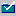 Confirmed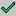 Completed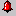 Errored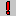 Jeopardized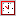 Pending (FOC or DLR)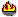 Rejected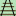 Tracking Only (This means that the order was placed outside of VFO and it is in VFO for tracking only)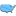 Multi-ECSelect the valid CCNA for the order from the CUSTOMER CODE field drop-down menu.In the Administrative section of the  form, choose a due date from the calendar next to the  field that fits within the standard interval.Populate the QSA field with the quantity of service addresses included in the order.  This field requires that the valid entry be two numeric characters—for example, type 01 of there is only one address.Choose the response type requested from the RTR field drop-down menu;  for example, F  = Send FOC only.  After choosing the response type requested value from the RTR field, it is important that the user does not scroll to move to the next field. If the user scrolls before clicking somewhere else on the  form, the RTR field value changes.Populate the PIU field with the percentage of Interstate usage—for example, 100.Use the following matrix to determine the next step:If requesting a new BAN, populate the Billing section of the ASR form.Type the ACNA of the customer who is to be billed for the order in the ACNA field.In the Contact section of the  form, type the name of the customer employee who originated the request in the  field. Populate the INITIATOR_TEL field with the phone number of the person who initiated the order.  This field can be up to fourteen numeric characters and there should be no hyphens.Type either the initiator’s FAX number in the in _FAX_NO field or the initiator’s e-mail address in the _EMAIL field.  Per the ASOG, use of these fields is optional.Type the name of the person to contact for design, engineering, or translations questions in the DSGCON field.Populate the DSGCON_TEL field with the phone number of the person to contact for design, engineering, or translations questions.Type the name of the person responsible for control of installation and completion in the IMPCON field.Populate the IMPCON_TEL field with the phone number of the person to contact for installation and completion issues.Type a valid Network Channel (NC) in the NC field; for example, HCE-.Type a valid Network Channel Interface () in the  field; for example, 04DS6.44.Type a valid Secondary Network Channel Interface (SECNCI) in the SECNCI field; for example, 04DU9.1SN.When requesting local transport, populate the Surcharge Status (S25) field.  For example: A = Exempt, B = Blanket Exemption, C = Non-Exempt.  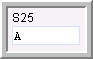 IfThenThe circuit is riding a higher facilityType a valid Connecting Facility Assignment with a vacant channel in the CFA field and proceed The circuit is not riding a higher facilityProceed IfThenThe CFA is not valid or the channel is busyMake the necessary corrections, validate again, and proceed The CFA is valid and the channel is not busyProceed IfThenThe CFA field is populatedType the MUX CLLI code from the CFA in the MUXLOC field and proceed The CFA field is not populatedProceed IfThenThe CenturyLink address is not valid Make the necessary corrections, validate again, and proceed The CenturyLink address is valid Proceed IfThenThe Status field at the top of the order shows Accepted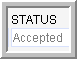 Exception: Meet-point orders where CenturyLink is not in control do not change to Accepted status and show Sent status. This is OK The order has been submitted to CenturyLink and the user is completed with order entry unless wanting to supplement the order.The Status field at the top of the order says Sent or Resent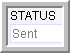 Exception: Meet-point orders where CenturyLink is not in control stop at Sent status. This is OK and the user does not have to resend when this happens.Roll the cursor over the Order tab and choose Resend from the Edit sub-tab menu.IfThenThe search is successful and orders matching the search criteria are displayed in the Order ListClick the Close button in the Order Search Page box.The search is not successful and “No Records Found” displays below the Order ListFrom the Order Search Page box, click the Clear button to search again or click the Close button to discontinue the search function.IfThenA user want to replicate the order from the Order List screenClick the radio button next to the order to replicate.Select Save As Order from the Order tab menu.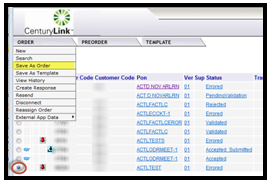 Proceed A user want to view the order and then replicateClick the PON of the order to replicateSelect Save As Order from the Action sub-menu of the Order tab.Proceed IfThenNew order to be for tracking purposes onlyClick the Tracking button and proceed New order is NOT to be for tracking purposes Proceed IfThenUser is ready to create the orderClick the Save button and proceed Result: The order is replicated and the new order displays.User is not ready to create the orderClick the Cancel button and do not proceed.Result: The order is not replicated and the screen returns to the previous screen of either the Order List or the order.IfThenThe user issues a supplement to cancel the order ( 1) Result: A pop-up box appears asking if user wants to proceed with cancelling the order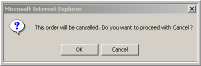 Note: Clicking the Cancel button discontinues the cancel request.Click the OK button to cancel the order.  Result: A pop-up box appears which allows the user to enter remarks.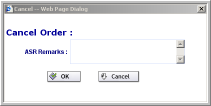 Type remarks and click OK to cancel the order.Note: Clicking the Cancel button discontinues the cancel request.IfThenThe user issues a supplement to ONLY change the due date ( 2)Result: A Desired Due Date Change pop-up box appearsSelect a new due date, add remarks if necessary, and click the Change button.Note: Clicking the Cancel button discontinues the due date change.User issues a supplement to change something other than the due date or in addition to the due date ( 3)Result: The Status field changes to Pending Validation.Make the necessary changes to the order and click the Submit ICON .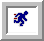 Note: If an Error Code List box appears, correct the error and resubmit.IfThenUser wants to see the history of an order from the Order ListClick the radio button next to the left of the order.Click the History ICON  in the upper right hand corner of the screen.User wants to see the history of an order that user is viewingClick the History ICON  in the upper right hand corner of the screen.Select View History from the History sub-menu of the Order tab.IfThenUser wants to see errors associated with the orderClick the PON that has a Status column that says Errored.Result: The order displays with Error Code List box that shows you what errored at that point in the order lifecycle. Click the Close button at the top right of the screen to exit that piece of the order history.User wants to view a Clarification, Jeopardy, DLR, Confirmation, or CompletionClick the PON that has a Status column that says Clarification, Jeopardy, DLR, Completion, or Confirmation.Result: The appropriate form is displayed.Click the X in the top right hand corner of the window to exit the form.Note: User can select the Print button at the top right to print the form data.IfThenUser wants to return to the order of which you were viewing the historyClick the Back to Order ICON  in the top right hand corner of the screen.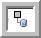 User wants to close the orderClick the X in the top right hand corner of the window.IfThenDoing a preorder on a CenturyLink address and user is on the LOCATION_INQUIRY screenType the CCNA in the CCNA field.Type the state abbreviation in the State field.Type the address including city, state, and zip code in the Address Detail section.Click the Submit button.Doing a preorder on a CFA that contains at least one CenturyLink location and user is on the CFA_INQUIRY screenType the CCNA in the CCNA field.Type the state abbreviation in the State field.Type the facility designation for the CFA—for example, C101 in the FACDESG field.Type the type of facility—for example, T3 in the FACTYPE field.Type the channel in the CHANNEL field.Type the  and MUX in the LOCA and LOCZ fields.Click the Submit button.IfThenDoing a preorder using CLLI_SCAN_INQUIRYType the CCNA in the CCNA fieldType Location A CLLI in the LOCA fieldType Location Z CLLI in the LOCZ fieldClick the Submit buttonIfAndThenThe template user wants to work with is in the Template ListUser wants to delete the templateClick the radio button to the left of the template nameClick the Red X in the top right hand corner of the screen  Result: A pop-up box displays asking if you are sure you want to delete the template.Click the OK button to delete the template and do not proceed  Result: The template is deleted.The template user wants to work with is in the Template ListUser wants to change the templateProceed The template user wants to work with is not in the Template ListUser wants to modify or delete the templateType the template name in the Template Name field and click the Go button.  Result: The template displays in the Template List. Note: If the template is not found, “No Records Found” is displayed.Proceed StatusDefinitionSend/Rcv or ReceiveUser ActionAcceptedThe Access Provider (Trading Partner) has received the order and sent a positive acknowledgement for the order. Exchange Path has updated the status, stored the message in the Exchange Path database, and sent a notification message to VFO to update the status. The  has passed fatal validations.Send/RcvWait for FOCAcceptedThe Access Provider (Trading Partner) has received the order and it has passed fatal validations.ReceiveThe response goes to Accept Submitted, so it can be transmitted to the order originator.Accepted SubmittedThe Accepted response is sitting in queue waiting to be transmitted to the  Originator.ReceiveOnce the Accepted status has been transmitted, the status is changed to Accepted Sent.Accepted System ErroredThe Accepted response could not be transmitted to the  originator.ReceiveOnce the system errors have been resolved, the Accept response can be Submitted again.Accepted SentThe Accepted response hasbeen transmitted to the  originator.ReceiveThe user can create and submit.StatusDefinitionSend/Rcv or ReceiveUser ActionCancel AcceptedThe AP has returned a positive acknowledgement of canceling an .  Exchange Path has updated thestatus, stored the message in the ExchangePath Database, and sent a notificationmessage to VFO.Send/RcvNo ActionCancel ReceivedThe Cancel request has been received by the AP.Send/RcvNo ActionCancel RejectedThe AP has returned a negative rejection acknowledgment for a cancellation.Send/RcvView the reject reason and take the recommended action.Cancel ResentThe Cancel request has been resent.Send/RcvNo ActionCancel SentA Cancel request has been sent to the AP.Send/RcvNo ActionCancel SubmittedThe Cancel request has been sent to Exchange Path (behind the scenes EASE interface) for validation and subsequent processing.Send/RcvNo ActionCancel TrackedAn order that is for tracking only has been cancelled.Send/RcvNo ActionCancelledThe order has been supplemented with a cancel request.Send/RcvNo ActionClarificationThe AP has initiated a Clarification message. Exchange Path has updated the status, stored the message in the Exchange Path Database, and sent a message to VFO to update the status.Send/RcvReview the Clarification and take the recommended action.Clarification InvalidatedThe AP has initiated a Clarification message for the order, but the clarification was not validated.Send/RcvReview the Clarification and take the recommended action.StatusDefinitionSend/Send-ReceiveUser ActionClarification ClearedThe Trading Partner has returned aClarification Cleared message for theAccess Order and Exchange Path has sent a notification message to VFO to update the status.Send/RcvNo ActionClarification Cleared InvalidatedThe AP has initiated a Clarification Cleared message for the order, but the Clarification was not validated.Send/RcvNo ActionClarification Cleared SavedThe Clarification Cleared has been cancelled and a response notification hasbeen created and saved by the user in VFO.ReceiveA Clarification Cleared response is submitted by the user.Clarification Cleared SubmittedThe Clarification Cleared response is sitting in queue, waiting to beTransmitted to the  originator.ReceiveOnce theClarification Clearedresponse has beentransmitted, the statusis changed toClarification ClearedSent.Clarification SavedThere are issues/questions about an  and a Clarification response has been created and saved by the user in VFO.ReceiveThe Clarificationresponse is submittedby the user. Review the Clarification and take the recommended action.Clarification SentThe Clarification response has been transmitted to the  originator.ReceiveReview the Clarification and take the recommended action.Clarification Cleared SentThe Clarification Cleared response has been transmitted to the  originator.ReceiveThe user can create and submit any of theSubsequent statuses.Clarification Cleared System ErroredThe Clarification Cleared response could not be transmitted to the  originator.ReceiveOnce the system errors have been resolved, the Clarification Cleared response can be submitted again.StatusDefinitionSend/Send-ReceiveUser ActionClarification System ErroredThe Clarification response could not be transmitted to the  originator.ReceiveOnce the system errors have been resolved, the Clarification cleared response can be submitted again.Clarification SubmittedThe Clarification response is sitting in queue, waiting to be transmitted to the originator.ReceiveOnce the Clarificationresponse has beentransmitted, the statusis changed toClarification Sent.Clarification ValidatedThe Clarification has been initiated and validated, but not sent or submitted. (It is viewable online, but will not be sent back via e-mail, fax, or batch.)ReceiveSubmit the Clarification.CompletedThe VFO user has manually updated the  status to Completed or the AP has initiated a Completed message.Send/RcvReview ResponseCompleted InvalidatedThe AP has initiated a completion message, but the completion was not validated by the internal EP system.ReceiveNo ActionCompleted SavedThe  has been Completed and a response has been created andSaved by the user in VFO.ReceiveThe Completed response is submitted by the user.Completed System ErroredThe Completed response could not be transmitted to the  originator.ReceiveOnce the system errors have been resolved, the Completion response can be submitted again.Completed SentThe Completed response has been transmitted to the  originator.ReceiveNo further updates areallowed once the order is in a Completed Sent status.Completed SubmittedThe Completed response is sitting in queue, waiting to be transmitted to the  originator.ReceiveOnce the Completedresponse has beentransmitted, the statusis changed to Completed Sent.StatusDefinitionSend/Send-ReceiveUser ActionConfirmedThe AP has returned a Confirmation message for the order. Exchange Path has updated the status, stored the message in the EP database, and sent a notification message to VFO to update the status.Send/RcvReview ResponseConfirmed SentIndicates that the Confirmed response has been transmitted to the originator.ReceiveUser can create andsubmit any of thesubsequent statuses.Confirmed SubmittedThe Confirmed response is sitting in queue, waiting to be transmitted to the  originator.ReceiveOnce the Confirmedresponse has beentransmitted, the statusis changed to Confirmed Sent.Confirmed SavedThe Confirmation response has been created and saved by the user in VFO.ReceiveThe Confirmed response is submitted by the user.Confirmed System ErroredThe Confirmation response could not be transmitted to the  originator.ReceiveOnce the system errors have been resolved, the Confirmed response can be submitted again.DLR SavedThe DLR response has been created and saved by the user in VFO.ReceiveThe DLR response is submitted by the user.DLR SentThe DLR response has been transmitted to the  originator. The user can create and submit any of theSubsequent statuses.DLR System ErroredThe DLR response could not be transmitted to the  originator.ReceiveOnce the system errors have been resolved, the DLR response can besubmitted again.DLR SubmittedThe DLR response is sitting in queue, waiting to be transmitted to the Originator.ReceiveReview ResponseDesign Order Confirmed SavedThe  response has been created and saved by the user in VFO.ReceiveThe  response is submitted by the user.StatusDefinitionSend/Send-ReceiveUser ActionDesign Order Confirmed SubmittedThe  response is sitting in queue waiting to be transmitted to the  originator.ReceiveOnce the  response has been transmitted, the status is changed to Design Order Confirmed Sent.Design Order Confirmed System ErroredThe  response could not be transmitted to the  originator.ReceiveOnce the system errors have been resolved, the  response can be submitted again.Design Order Confirmed SentThe  response has been transmitted to the  originator.ReceiveThe user can create and submit any of the subsequent statuses.Design Order ConfirmedThe AP has returned a Design Order Confirmation message for the order. Exchange Path has sent a notification message to VFO to update the status.Send/RcvReview ResponseDLR/DesignThe AP has returned a DLR for the order. Exchange Path has updated the status, stored the message in the EP database, and sent a notification message to VFO to update the status.Send/RcvReview ResponseJeopardy with Errors InvalidatedThe Jeopardy was initiated, not validated, and contains errors.Send/RcvValidate and submit the Jeopardy response.Jeopardy with Errors SubmittedThe Jeopardy with Errors response is sitting in queue waiting to beTransmitted to the  originator.ReceiveOnce the Jeopardy with Errors response has been transmitted, the status is changed to Jeopardy with Errors Sent.Jeopardy with Errors SavedThe FOC date is in Jeopardy due to errors on the  and a response has been created and saved by the user in VFO.ReceiveThe Jeopardy withErrors response is submitted by the user.StatusDefinitionSend/Send-ReceiveUser ActionJeopardy with Errors  System ErroredThe Jeopardy with ErrorsResponse could not be transmitted to the  originator.ReceiveOnce the system errors have been resolved, the Jeopardy with Errors response can be submitted again.Jeopardy with Errors SentThe Jeopardy with Errors response has been transmitted to the  originator.ReceiveThe user can create and submit any of theSubsequent statuses.Jeopardy InvalidatedThe Jeopardy was initiated and not validated. (It is viewable online, but will not be sent back via e-mail, fax, or batch.ReceiveValidate and submit the Jeopardy response.Jeopardy SavedThe FOC date is in jeopardy and a response has been created and saved by the user in VFO.ReceiveThe Jeopardy response is submitted by the user. Review the Jeopardy and take the recommended action.Jeopardy SentThe Jeopardy response has been transmitted to the  originator.ReceiveThe user can create and submit any of the subsequent statuses.Jeopardy SubmittedThe Jeopardy response is sitting in queue waiting to be transmitted to the  originator.ReceiveOnce the Jeopardyresponse has beentransmitted, the statusis changed to Jeopardy Sent.Jeopardy System ErroredThe Jeopardy response could not be transmitted to the  originator.ReceiveOnce the system errors have been resolved, the Jeopardy response can be submitted again.Jeopardy SavedThe FOC date is in Jeopardy and a response has been created and saved by the user in VFO. ReceiveThe Jeopardy response is submitted by the user.ErroredThe  has failed the validation process. Exchange Path has updated the Request Status, stored the , and sent an Error Notification to VFO.ReceiveCorrect the error and validate again.JeopardyJeopardy status indicates that there are situations that may jeopardize critical dates of the .Send/RcvReview the Jeopardy and take the recommended action.StatusDefinitionSend/Send-ReceiveUser ActionJeopardy with ErrorsIndicates there are situations that may jeopardize critical dates of the  and there are errors with the request.Send/RcvReview the Jeopardy and take the recommended action.Pending CompletionThe Exchange Path Monitor processdetermines that a Completion notice hasNot been received in the time allotted and issues a notification message to VFO to update the status.Send/RcvContact the AP to find out the cause of the delay in response.Pending DesignThe Exchange Path Monitor process determines the DLR or Design information has not been received in the time allotted and a notification message is sent to VFO to update the status.Send/RcvContact the AP to find out the cause of the delay in response.Pending ConfirmationThe Exchange Path Monitor process determines that the Firm Order Confirmation (FOC) has not been received in the time allotted and issues a notification message to VFO to update the status.Send/RcvContact the AP to find out the cause of the delay in response.Pending ResponseThe Exchange Path Monitor process determines a Response has not been received in the time allotted and a notification message is sent to VFO to update the status.Send/RcvContact the AP to find out the cause of the delay in response.Pending ValidationAn initial request or a change to a request (other than Cancel) has been created, but the request has not been sent to Exchange Path for validation or submission to the AP. After selecting Submit or Validate, the resulting response from Exchange Path will be Validated or Errored.Send/RcvFinish entering the order and submit.ReceivedThis status appears when service requests are sent to VFO for processing. This indicates the customer’s request has been received.Send/RcvThe Accept response is generated by the system if fatal validations are passed.StatusDefinitionSend/Send-ReceiveUser ActionRejectedThe AP has returned a negative (rejection) acknowledgment. Exchange Path has updated the status, stored the message in the Exchange PathDatabase, and sent a notification message to VFO to update the status.Send/RcvReview the response and take the recommended action.ResentAnother copy of the last submitted version of the  is sent to the AP.Send/RcvNo ActionSentThe order is sent to the AP, the status is updated, and a notification message is sent to VFO to update the status.Send/RcvNo ActionSent FailedAn attempt to send the order to the AP fails.ReceiveTry to send the order again.SubmittedThis status indicates that an initial request or a change to a request has been sent to the AP for validation and subsequent processing—status does not apply to a cancel request.Send/RcvNo ActionSupplementedThe order has been supplemented.ReceiveNo ActionSupplement ReceivedThe customer has sent a supplement to the previously received service request.Send/RcvThe Accept response is generated by the system if fatal validations are passed.System ErroredVFO has received a system error message from Exchange Path.Send/RcvRead the error message, correct it, and submit the order again.TP CancelledThe Access Provider has cancelled the customer’s order due to no response to a Clarification/Notification Request.Send/RcvCreate a new order if one is still needed.TP Cancelled InvalidatedThe AP (also known as the Trading Partner (TP)) has cancelled the customer’s  due to no response to a Clarification/Notification Request (internal EP did not validate cancellation).ReceiveCreate a new order if one is still needed.StatusDefinitionSend/Send-ReceiveUser ActionTP Cancelled SubmittedThe TP Cancelled response is sitting in queue waiting to be transmitted to the  originator.   ReceiveOnce the TP Cancelled has been transmitted, the status is changed to TP Cancelled Sent.TP Cancelled SavedThe  is being cancelled by the Access Provider because Clarifications have not been resolved and a response has been created and saved by the user inVFO.ReceiveThe TP Cancelled response is submitted by the user.TP Cancelled SubmittedThe TP Cancelled response is sitting in queue waiting to be transmitted to the  originator.ReceiveOnce the TP Cancelledresponse has beentransmitted, the statusis changed to TP Cancelled _Sent.TPCancelled System ErroredThe TP Cancelled response could not be transmitted to the  originator.ReceiveOnce the system errors have been resolved, the TP Cancelled responsecan be submitted again.TP Cancelled SentThe TP Cancelled response has been transmitted to the  originator.ReceiveThe user can create and submit any of the subsequent statuses.TP ErroredThe Trading Partner has returned one orMore error messages for the order.Exchange Path has updated the status,stored the message in the Exchange PathDatabase, and sent a notification message to VFO to update the status.Send/RcvReview the response and take the recommended action.TP Errored SavedThe  has validation errors and a response has been created and saved by the user in VFO.ReceiveThe TP Errored response is submitted by the user.TP Errored SubmittedThe TP Errored response is sitting in queue waiting to be transmitted to the  originator.ReceiveOnce the TP Errored response has been transmitted, the status changes to TP Errored Sent.StatusDefinitionSend/Send-ReceiveUser ActionTP Errored System ErroredThe TP Errored response could not be transmitted to the  originator.ReceiveOnce the system errors have been resolved, theTP Errored responsecan be submitted again.TP Errored SentThe TP Errored response has been transmitted to the  Originator.ReceiveThe user can create and submit any of the subsequent statuses.TrackedThe order was initiated as a “Tracking Only” request and is not be transmitted to the AP. This is used when the order was sent manually outside of VFO and user wants to track the order progress manually in VFO.Send/RcvNo ActionValidatedThis indicates that an order has been successfully validated and there are no errors.Send/RcvNo ActionVoidedAn order that was never submitted can be voided to indicate that the order should not be transmitted to the AP.Send/RcvNo ActionService TypeCenturyLink ProductRequest/Order TypeEASE VFO FormsNotesCCS LinksSS7 LinksLD/SwitchedTQTrunkingEUSA-2 PointDS0DS1DS3Program AudioProgram VideoLC EVPL UNI ED/Specials/PLTEUSASES (EVPL)End-user address to End-user address (only one address with EVPL)EUSA-Multi-PointDS0DS1DS3 ED/Specials/PLTEUSAMSLEnd User EVCUNI/EVC ComboED/LC EVPLSESEVCLC EVPL Combo order with addressEnd User Switched Ethernet EVCUNI/EVC ComboED/LQ MOESESEVCCombo order with addressEnd User Switched Ethernet UNIED/LQ MOESESUNI with one addressFeature Group A-Multi-PointN/AN/AN/APer Tariff - CenturyLink offering is point-to-point only Feature Group ATrunksCombosAD/SwitchedFGAService TypeCenturyLink ProductRequest/Order TypeEASE VFO FormsNotesFeature Group BTrunksCombosMD/SwitchedTrunkingTQEODFeature Group CTrunksCombosMD/SwitchedTrunkingTQEODNot used by CenturyLinkFeature Group DTrunksCombos MD/SwitchedTrunkingTQEODLocal Trunking ServiceTrunksCombos LIS and WIS TrunksLIS and WIS Combo LIS and WIS 911 TrunksLIS and WIS 911 ComboPagingType 1MD/SwitchedTrunkingTQEOD      Ring ServiceLC SONET LC SOCRRD/LC RingsRingNot offered as meet-pointService TypeCenturyLink ProductRequest/Order TypeEASE VFO FormsNotesSA-2 PointDS0DS1DS3LC MASC Collocation scenariosLC NetPointProgram AudioProgram VideoLC OptiPointLQ OWSLQ GeoMaxLQ SHNSEthernet TransportLC EVPL UNISD/Specials/PLTTransportNAI (Daisy Chain)ACTL to end-user or ACTL to central officeLC EVPL UNI has not SECLOCSA-Multi-PointDS0DS1DS3SD/SpecialsTransportMSLSACNXX500, 900 ServiceMD/SwitchedTrunkingTQEODStandalone EVCEVCSD/LC EVPL and LQ MOEEVCTQTranslations OnlyMD/SwitchedTQTransport EVCUNI/EVC ComboSD/LC EVPLTransportEVCACTL and no SECLOCTransport Switched Ethernet EVCUNI/EVC ComboSD/LQ MOESESEVCACTL and no SECLOCTransport Switched EthernetUNISD/LQ MOESESACTL and no SELOCService TypeCenturyLink ProductRequest/Order TypeEASE VFO FormsNotesVirtual Connection EUSAFrame RelayATMDSL over ATMResale Frame RelayXD/BroadbandEUSAVCVirtual Connection-SAFrame RelayATMDSL over ATMVD/BroadbandTransportVCWALWATSWD/WATSWAL Field ResponseDefinitionExact matchThe CenturyLink address is valid according to CenturyLink records.Alternatives existThe CenturyLink address is not an exact match of what CenturyLink records show. Alternative addresses are provided.Zip code was not found. Request not executed : -2109The zip code entered is not in CenturyLink territory.State Code is invalid for this Zip Code. Request not executed : -2110The state and zip code combination is invalid.Facilities not found : -2131The address is valid in CenturyLink territory, but no facilities exist.No CenturyLink addresses found for this address : -2130The address is not valid. Field ResponseDefinitionChannel Vacant – Available for AssignmentThe CFA is valid and the channel specified is available for assignment.Channel Busy – Not Available for AssignmentThe CFA is valid, but the channel specified is not available for assignment.Requested Information Not FoundThe CFA cannot be found in our records.Address FieldDefinitionAFT (Address Format Type)Valid Entries:A = Rural route and/or box numberB = UnnumberedC = Provider Assigned house numberD = DescriptiveE = Provisioning AddressSAPR (Service Address Number Prefix)Identifies the prefix for the address number of the service addressSASF (Service Address Number Suffix)Identifies the suffix for the address number of the service addressSASD (Service Address Street Directional Prefix)Identifies the street directional prefix for the service address—for example, N = North, S = South, E = East, W = West, etc (Service Address Street Type)Identifies the thoroughfare portion of the street name of the service address—for example, LN = Lane, BLVD = Boulevard, ST = Street, etcSASS (Service Address Street Directional Suffix)Identifies the street directional suffix for the service address—for example, N = North, S = South, E = East, W = West, etcNote: The SASS is different than the SASD. The SASS is when the directional comes after the street name—for example, Main St West.LD1 (Location Designator 1)Identifies additional specific information related to the address—for example, building, floor, unit, or roomLV1 (Location Value 1)Identifies the value associated with the LD1 of the addressAddress FieldDefinitionLD2 (Location Designator 2)Identifies additional specific information related to the address—for example, building, floor, unit, or room LV2 (Location Value 2)Identifies the value associated with the LD2 of the addressLD3 (Location Designator 3)Identifies additional specific information related to the address—for example, building, floor, unit, or room LV3 (Location Value 3)Identifies the value associated with the LD3 of the address